ΠΑΡΑΡΤΗΜΑΑΙΤΗΣΗ ΥΠΟΨΗΦΙΟΥ ΠΑΡΑΓΩΓΟΥ ΠΩΛΗΤΗ ΓΙΑ ΣΥΜΜΕΤΟΧΗ ΣΕ ΠΡΟΚΗΡΥΞΗ ΓΙΑ ΑΔΕΙΕΣ, ΘΕΣΕΙΣ ΔΙΚΑΙΩΜΑΤΑ ΣΤΟ ΠΛΑΝΟΔΙΟ ΕΜΠΟΡΙΟ ΣΤΗΝ ΠΕΡΙΦΕΡΕΙΑ ΚΡΗΤΗΣΥΠΕΥΘΥΝΗ ΔΗΛΩΣΗ ΟΣΔΕΥΠΕΥΘΥΝΗ ΔΗΛΩΣΗ ΠΡΟΙΟΝΤΩΝ ΕΚΤΟΣ ΟΣΔΕΥΠΕΥΘΥΝΗ ΔΗΛΩΣΗ ΥΠΟΨΗΦΙΟΥ ΠΩΛΗΤΗ ΠΕΡΙ ΚΑΤΟΧΗΣ Ή ΜΗ ΑΛΛΗΣ ΑΔΕΙΑΣ ΥΠΑΙΘΡΙΟΥ ΕΜΠΟΡΙΟΥ ΑΠΟ ΤΟΝ ΙΔΙΟ /ΑΠΟ ΤΟ ΣΥΖΥΓΟ ΤΟΥ (ΕΑΝ ΕΠΑΓΓΕΛΜΑΤΙΑΣ ΠΩΛΗΤΗΣ)ΑΙΤΗΣΗ ΥΠΟΨΗΦΙΟΥ ΕΠΑΓΓΕΛΜΑΤΙΑ ΠΩΛΗΤΗ ΓΙΑ ΝΕΕΣ ΑΔΕΙΕΣ/ΓΙΑ ΘΕΣΗ ΔΡΑΣΤΗΡΙΟΠΟΙΗΣΗΣ ΓΙΑ ΣΥΜΜΕΤΟΧΗ ΣΕ ΠΡΟΚΗΡΥΞΗ ΓΙΑ ΑΔΕΙΕΣ, ΘΕΣΕΙΣ ΔΙΚΑΙΩΜΑΤΑ ΣΤΟ ΠΛΑΝΟΔΙΟ ΕΜΠΟΡΙΟ ΣΤΗΝ ΠΕΡΙΦΕΡΕΙΑ ΚΡΗΤΗΣ ΕΝΣΤΑΣΗ ΥΠΟΨΗΦΙΟΥΑΙΤΗΣΗ - ΥΠΕΥΘΥΝΗ ΔΗΛΩΣΗ (άρθρο 8 Ν.1599/1986)Η ακρίβεια των στοιχείων που υποβάλλονται με αυτή τη δήλωση μπορεί να ελεγχθεί με βάση το αρχείο άλλων υπηρεσιών (άρθρο 8 παρ. 4 Ν. 1599/1986)ΣΤΟΙΧΕΙΑ ΔΗΛΟΥΝΤΟΣΠαρακαλώ, όπως εξετάσετε την αίτηση συμμετοχής μου στην αριθμ……….. ……..προκήρυξη της Περιφέρειας Κρήτης  α) για χορήγηση νέας  άδειας παραγωγού πωλητή υπαίθριου πλανόδιου εμπορίου με δικαιώμα δραστηριοποίησης στην Περιφέρεια Κρήτης για την κατηγορία…………………..β) για χορήγηση θέσης-δικαιώματος  πλανόδιας δραστηριοποίησης στην Περιφέρεια Κρήτης (για υφιστάμενους αδειούχους παραγωγούς από άλλη Ελλάδα  (επιλέγω α ή β)γ) δηλώνω ότι δραστηριοποιούμαι ήδη σε ………….. Περιφέρειες  σύμφωνα με την αριθμ……………………………………………… άδεια (εάν υφιστάμενος αδειούχος)δ) περιοχές δραστηριοποίησης: δημοτικές κοινότητες με μόνιμο πληθυσμό κάτω των 5000 κατοίκων στην Περιφέρεια Κρήτης, Συνημμένα καταθέτω:                                                                                                      (  Χ  )Τα είδη εμπορίας της παραγωγής μου είναι/θα είναι τα παρακάτω:                                       (  Χ  )«Όποιος εν γνώσει του δηλώνει ψευδή γεγονότα ή αρνείται ή αποκρύπτει τα αληθινά µε έγγραφη υπεύθυνη δήλωση του άρθρου 8 τιμωρείται µε φυλάκιση τουλάχιστον τριών µηνών. Εάν ο υπαίτιος αυτών των πράξεων σκόπευε να προσπορίσει στον εαυτόν του ή σε άλλον περιουσιακό όφελος βλάπτοντας τρίτον ή σκόπευε να βλάψει άλλον, τιμωρείται µε κάθειρξη µέχρι 10 ετών.Τόπος………….ημερομηνία  ….……………….. .…….-Ο ΑΙΤΩΝ     (υπογραφή)	Ειδικά Δικαιολογητικά του άρθρου 7 της Αριθμ. 21061/2022 Υ.Α. (ΦΕΚ 980/Β/03-03-2022), όπως τροποιήθηκε με την αριθμ. 55332/27.05.2022 Υ.Α. (ΦΕΚ 2660/Β/30.5.2022) απόφαση Υπουργού Ανάπτυξης  κατά περίπτωση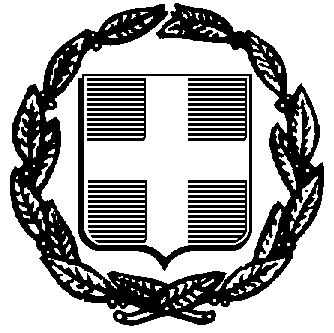                                                        ΥΠΕΥΘΥΝΗ ΔΗΛΩΣΗ(άρθρο 8 Ν.1599/1986)Η ακρίβεια των στοιχείων που υποβάλλονται με αυτή τη δήλωση μπορεί να ελεγχθεί με βάση το αρχείο άλλων υπηρεσιών (άρθρο 8 παρ. 4 Ν. 1599/1986):Με ατομική μου ευθύνη και γνωρίζοντας τις κυρώσεις (3), που προβλέπονται από τις διατάξεις της παρ. 6 του άρθρου 22 του Ν. 1599/1986, δηλώνω ότι: οι ποσότητες, που θα διαθέσω στο υπαίθριο εμπόριο, ανά προϊόν, για τα προϊόντα που περιλαμβάνονται στη δήλωση Ολοκληρωμένου Συστήματος Διαχείρισης και Ελέγχου (Ο.Σ.Δ.Ε.) είναι οι ακόλουθες:                                                                                                                Ημερομηνία:  …  / …  /20....					                                                                             Ο – Η Δηλών/ούσα						                                                                (Υπογραφή) (1) Αναγράφεται από τον ενδιαφερόμενο πολίτη ή Αρχή ή η Υπηρεσία του δημόσιου τομέα, που απευθύνεται η αίτηση.(2) Αναγράφεται ολογράφως. (3) «Όποιος εν γνώσει του δηλώνει ψευδή γεγονότα ή αρνείται ή αποκρύπτει τα αληθινά με έγγραφη υπεύθυνη δήλωση του άρθρου 8 τιμωρείται με φυλάκιση τουλάχιστον τριών μηνών. Εάν ο υπαίτιος αυτών των πράξεων σκόπευε να προσπορίσει στον εαυτόν του ή σε άλλον περιουσιακό όφελος βλάπτοντας τρίτον ή σκόπευε να βλάψει άλλον, τιμωρείται με κάθειρξη μέχρι 10 ετών.(4) Σε περίπτωση ανεπάρκειας χώρου η δήλωση συνεχίζεται στην πίσω όψη της και υπογράφεται από τον δηλούντα ή την δηλούΥΠΕΥΘΥΝΗ ΔΗΛΩΣΗ (άρθρο 8 Ν.1599/1986)Η ακρίβεια των στοιχείων που υποβάλλονται με αυτή τη δήλωση μπορεί να ελεγχθεί με βάση το αρχείο άλλων υπηρεσιών (άρθρο 8 παρ. 4 Ν. 1599/1986):Με ατομική μου ευθύνη και γνωρίζοντας τις κυρώσεις (3), που προβλέπονται από τις διατάξεις της παρ. 6 του άρθρου 22 του Ν. 1599/1986, δηλώνω ότι: τα προϊόντα που δεν δηλώνω στο ΟΣΔΕ και προέρχονται από ίδια παραγωγή και οι ποσότητες αυτών που θα διαθέσω στο υπαίθριο εμπόριο είναι οι ακόλουθες :           		                            Ο – Η Δηλών/ούσα                     					                                                         (Υπογραφή)(1) Αναγράφεται από τον ενδιαφερόμενο πολίτη ή Αρχή ή η Υπηρεσία του δημόσιου τομέα, που απευθύνεται η αίτηση.(2) Αναγράφεται ολογράφως. (3) «Όποιος εν γνώσει του δηλώνει ψευδή γεγονότα ή αρνείται ή αποκρύπτει τα αληθινά με έγγραφη υπεύθυνη δήλωση του άρθρου 8 τιμωρείται με φυλάκιση τουλάχιστον τριών μηνών. Εάν ο υπαίτιος αυτών των πράξεων σκόπευε να προσπορίσει στον εαυτόν του ή σε άλλον περιουσιακό όφελος βλάπτοντας τρίτον ή σκόπευε να βλάψει άλλον, τιμωρείται με κάθειρξη μέχρι 10 ετών.(4) Σε περίπτωση ανεπάρκειας χώρου η δήλωση συνεχίζεται στην πίσω όψη της και υπογράφεται αΥΠΕΥΘΥΝΗ ΔΗΛΩΣΗΜε ατομική μου ευθύνη και γνωρίζοντας τις κυρώσεις (3), που προβλέπονται από τις διατάξεις της παρ. 6 του άρθρου 22 του Ν. 1599/1986, δηλώνω ότι: Α) Δεν κατέχω άλλη άδεια υπαίθριου εμπορίου Β) ο/η σύζυγος μου είναι/δεν είναι κάτοχος άλλης άδειας υπαίθριου εμπορίου(συμπληρώνεται μόνο, για υποψήφιους για επαγγελματικές άδειες, εφόσον είναι έγγαμοι και υπάρχουν  τέκνα)                                                                    				                                                                          Ημερομηνία:  …  / …  /20....                                                                                                                     Ο – Η ΔΗΛΩΝ (1) Αναγράφεται από τον ενδιαφερόμενο πολίτη ή Αρχή ή η Υπηρεσία του δημόσιου τομέα, που απευθύνεται η αίτηση.(2) Αναγράφεται ολογράφως. (3) «Όποιος εν γνώσει του δηλώνει ψευδή γεγονότα ή αρνείται ή αποκρύπτει τα αληθινά με έγγραφη υπεύθυνη δήλωση του άρθρου 8 τιμωρείται με φυλάκιση τουλάχιστον τριών μηνών. Εάν ο υπαίτιος αυτών των πράξεων σκόπευε να προσπορίσει στον εαυτόν του ή σε άλλον περιουσιακό όφελος βλάπτοντας τρίτον ή σκόπευε να βλάψει άλλον, τιμωρείται με κάθειρξη μέχρι 10 ετών.(4) Σε περίπτωση ανεπάρκειας χώρου η δήλωση συνεχίζεται στην πίσω όψη της και υπογράφεται από τον δηλούντα ή την δηλούσαΕΝΣΤΑΣΗ  ενώπιον Γνωμοδοτικής Επιτροπής Ενστάσεων της Περιφέρειας Κρήτης για τις προκηρύξεις αδειών, θέσεων και δικαιωμάτων δραστηριοποίησης στο πλανόδιο εμπόριο του αρ. 13 του Ν. 4849/2021  ΑΙΤΗΣΗ - ΥΠΕΥΘΥΝΗ ΔΗΛΩΣΗ (άρθρο 8 Ν.1599/1986)     Η ακρίβεια των στοιχείων που υποβάλλονται με αυτή τη δήλωση μπορεί να ελεγχθεί με βάση το   αρχείο               άλλων υπηρεσιών (άρθρο 8 παρ. 4 Ν. 1599/1986)ΣΤΟΙΧΕΙΑ ΔΗΛΟΥΝΤΟΣΠαρακαλώ όπως  εξετάσετε την αίτηση συμμετοχής μου στην αριθμ………… Προκήρυξη της Περιφέρειας Κρήτης        α) για χορήγηση νέας άδειας επαγγελματία πωλητή υπαίθριου πλανοδίου εμπορίου για την κατηγορία………………………………………………………………..β) για θέση/δικαίωμα  πλανόδιας δραστηριοποίησης επαγγελματία πωλητή πλανοδίου εμπορίου  στην Περιφέρεια Κρήτης  (επιλέγω α ή β) γ) δηλώνω ότι δραστηριοποιούμαι ήδη σε ………. Περιφέρειες σύμφωνα με την αριθμ…………. Άδεια  (εάν υφιστάμενος αδειούχος)δ) περιοχές δραστηριοποίησης : Δημοτικές Κοινότητες με μόνιμο πληθυσμό  κάτω των 5000 κατοίκων στην Περιφέρεια Κρήτης           Συνημμένα καταθέτω: Υπεύθυνη δήλωση από την οποία προκύπτει ότι δεν είμαι κάτοχος άλλης άδειας υπαίθριου εμπορίου και  ότι ο /η σύζυγός μου είναι / δεν είναι κάτοχος άλλης άδειας υπαιθρίου εμπορίου (εάν υποψήφιος έγγαμος και υπάρχουν τέκνα).Φωτοτυπία Αστυνομικού Δελτίου ΤαυτότηταςΠιστοποιητικό οικογενειακής κατάστασης από Δήμο, από το οποίο προκύπτει αριθμός τέκνων ή ότι είναι μοναδικός κηδεμόνας μονογονεϊκής οικογένειας ή προστάτης οικογένειας Βεβαίωση χρόνου ανεργίας από Ο.Α.Ε.Δ.Βεβαίωση αστεγίας  από τον οικείο Δήμο για χρόνο άνω των 2 ετών.Τίτλος σπουδών τριτοβάθμιας εκπαίδευσης (από ελληνικό ή ισότιμο αναγνωρισμένο εκπαιδευτικό ίδρυμα της αλλοδαπής)Τίτλος σπουδών δευτεροβάθμιας εκπαίδευσηςΙσχύον αποδεικτικό φορολογικής ενημερότητας του άρθρου 12 του ν. 4174/2013 (Α’ 170)Ισχύον αποδεικτικό ασφαλιστικής ενημερότητας του άρθρου 24 του ν. 4611/2019 (Α’ 73), που έχει εκδοθεί για οποιονδήποτε λόγο, από την οποία προκύπτει ότι δεν υφίσταται οφειλή ή υποχρέωση καταβολής ασφαλιστικών εισφορών ή ότι υφίσταται ρυθμισμένη οφειλή και οι όροι της ρύθμισης τηρούνται,             Ως υφιστάμενος αδειούχος επιπρόσθετα των 1-8 δικαιολογητικών καταθέτω:Αντίγραφο  της αρ……………………………. άδειας υπαίθριου εμπορίου σε ισχύΑποδεικτικό Έναρξης δραστηριότητας στην αρμόδια φορολογική αρχή και Ταμειακής Μηχανής δηλωμένης και συνδεδεμένης στο πληροφοριακό σύστημα της Ανεξάρτητης Αρχής Δημοσίων Εσόδων (TAXIS)Άδεια Κυκλοφορίας δηλούμενου Οχήματος σε ισχύ (ιδιόκτητου ή άλλου)Δελτίο Καταλληλόλητας Τεχνικού Ελέγχου (ΚΤΕΟ) σε ισχύ, του δηλούμενου προς χρήση οχήματοςΑριθμός εγγραφής στο μητρώο νωπών οπωροκηπευτικών (ΜΕΝΟ) για τους υπόχρεους εγγραφής σε αυτόΠιστοποιητικό Υγείας σε ισχύ, σύμφωνα με την υπό στοιχεία Υ1γ/Γ.Π./οικ. 35797/04.4.2012 (Β’ 1199) απόφαση του Υπουργού Υγείας  (για κατηγορίες Α,Β,Ε,)Και δηλώνω ότι τα είδη πώλησης είναι  ή θα είναι τα παρακάτω:          ( x)                                                                 Μετά την ανακοίνωση των οριστικών αποτελεσμάτων επί της προκήρυξης  και εφόσον αποκτήσω δικαίωμα σε νέα άδεια δηλώνω ότι θα προσκομίσω  στην αρμόδια αρχή τα δικαιολογητικά της Υ.Α. 55332/2022  (ΦΕΚ 2660/Β/30-05-2022) .«Όποιος εν γνώσει του δηλώνει ψευδή γεγονότα ή αρνείται ή αποκρύπτει τα αληθινά µε έγγραφη υπεύθυνη δήλωση του άρθρου 8 τιμωρείται µε φυλάκιση τουλάχιστον τριών µηνών. Εάν ο υπαίτιος αυτών των πράξεων σκόπευε να προσπορίσει στον εαυτόν του ή σε άλλον περιουσιακό όφελος βλάπτοντας τρίτον ή σκόπευε να βλάψει άλλον, τιμωρείται µε κάθειρξη µέχρι 10 ετών.	  Τόπος………….ημερομηνία  ….……………….. .…….-Ο ΑΙΤΩΝ     (υπογραφή)	ΠΡΟΣ: ΠΕΡΙΦΕΡΕΙΑ  ΚΡΗΤΗΣΔ/ΝΣΗ  ΠΑΙΔΕΙΑΣ, ΑΠΑΣΧΟΛΗΣΗΣ ΚΑΙ ΕΜΠΟΡΙΟΥ,ΤΜΗΜΑ   ΕΜΠΟΡΙΟΥΑΡΙΘΜ. ΠΡΩΤ:Όνομα:Επώνυμο:Όνομα Πατέρα:Όνομα Μητέρας:Ημερομηνία γέννησης:Τόπος Γέννησης:Αριθ. Δελτίου Ταυτότητας/Διαβατηρίου:Α.Φ.Μ.:ΔΟΥ :Φορέας Ασφάλισης:ΑΜΚΑ:Δ/νση  Κατοικίας:Αριθ. Κυκλοφ. Οχήματος:Τηλ:e-mail :                                1Φωτοαντίγραφο της αριθμ……………… άδειας υπαίθριου εμπορίου (εάν υφιστάμενος πωλητής) 2Φωτοαντίγραφο αστυνομικού δελτίου ταυτότητας 3Πιστοποιητικό οικογενειακής κατάστασης, από το οποίο προκύπτει  o αριθμός τέκνων 4Βεβαίωση αστεγίας για χρόνο άνω των 2 ετών5Τίτλος σπουδών τριτοβάθμιας εκπαίδευσης συναφής με το αντικείμενο της πρωτογενούς παραγωγής (από ελληνικό ή ισότιμο αναγνωρισμένο εκπαιδευτικό ίδρυμα της αλλοδαπής6Τίτλος σπουδών δευτεροβάθμιας εκπαίδευσης7Έγγραφα από τα οποία προκύπτει ότι ο παραγωγός διατηρεί το σύνολο των γεωργικών εκμεταλλεύσεων του εντός της Περιφέρειας Κρήτης 8 Υπεύθυνη δήλωση, στην οποία δηλώνω ότι δεν κατέχω οποιασδήποτε άλλης μορφής άδεια υπαίθριου εμπορίου κτλ. στη δήλωση αναγράφεται και ο αριθμός Μητρώου Εμπόρων Νωπών Οπωροκηπευτικών, για τους υπόχρεους εγγραφής σε αυτό9Βεβαίωση εγγραφής στο Μητρώο Αγροτών και Αγροτικών Εκμεταλλεύσεων του ν. 3874/2010, στην οποία αναγράφεται ότι ο ενδιαφερόμενος είναι επαγγελματίας αγρότης.10Αντίγραφα της τελευταίας Ενιαίας Αίτησης Ενίσχυσης και της τελευταίας Ενιαίας Δήλωσης Καλλιέργειας/ Εκτροφής ΕΛΓΑ, καθώς και υπεύθυνη δήλωση της περίπτωσης η' του άρθρου 1 της Υ.Α. 55332/2022/(ΦΕΚ2660/Β/30-05-2022) για ποσότητες και περιόδους διάθεσης προιόντων11Αντίγραφα της τελευταίας Ενιαίας Αίτησης Ενίσχυσης και της τελευταίας Ενιαίας Δήλωσης Καλλιέργειας/ Εκτροφής ΕΛΓΑ, καθώς και υπεύθυνη δήλωση της περίπτωσης η' του άρθρου 1 της Υ.Α. 55332/2022/(ΦΕΚ2660/Β/30-05-2022) για ποσότητες και περιόδους διάθεσης προιόντων12 Αποδεικτικό Έναρξης δραστηριότητας στην αρμόδια φορολογική αρχή και Ταμειακής Μηχανής δηλωμένης και συνδεδεμένης στο πληροφοριακό σύστημα της Ανεξάρτητης Αρχής Δημοσίων Εσόδων (TAXIS) (υπεύθυνη δήλωση από τους παραγωγούς πωλητές που δραστηριοποιούνται στο πλανόδιο εμπόριο, και υπάγονται στο ειδικό καθεστώς του άρθρου 41 του ν. 2859/2000, περί Κώδικα Φόρου Προστιθέμενης Αξίας.)    13Άδεια κυκλοφορίας δηλούμενου προς χρήση οχήματος (ιδιόκτητου ή άλλου) 14Δελτίο καταλληλότητας Τεχνικού Ελέγχου σε ισχύ δηλούμενου προς χρήση οχήματος 15Πιστοποιητικό Υγείας σε ισχύ 16Ισχύον αποδεικτικό φορολογικής ενημερότητας του άρθρου 12 του ν. 4174/201317Ισχύον αποδεικτικό ασφαλιστικής ενημερότητας του άρθρου 24 του ν. 4611/2019 (Α’ 73), που έχει εκδοθεί για οποιονδήποτε λόγο, από την οποία προκύπτει ότι δεν υφίσταται οφειλή ή υποχρέωση καταβολής ασφαλιστικών εισφορών ή ότι υφίσταται ρυθμισμένη οφειλή και οι όροι της ρύθμισης τηρούνται18Ειδικά δικαιολογητικά αρ. 7 ΥΑ 55332/27.05.2022 Υ.Α. (ΦΕΚ 2660/Β/30.5.2022Κατηγορία 1. Προϊόντα του εδάφους (γεωργικά προϊόντα)Κατηγορία 1. Προϊόντα του εδάφους (γεωργικά προϊόντα)α) Καρποί δένδρωνβ) κηπευτικά προϊόνταγ) λαχανικάδ) άλλα αγροτικά προϊόντα, και ιδίως ελιές, καρύδια, κάστανα, όσπρια, ξηροί καρποί, αμπελόφυλλα, άνθη κολοκυθιούε) τυποποιημένο ελαιόλαδοστ) εμφιαλωμένος οίνοςζ) προϊόντα απόσταξης μικρών αποσταγματοποιών (διήμερων) της παρ. 5 του άρθρου του Ν.2969/2001 (Α’ 281)η) άνθη, καλλωπιστικά φυτά, αρωματικά και φαρμακευτικά φυτά και κηπευτικό χώμα το οποίο δεν έχει υποστεί βιομηχανική επεξεργασίαθ) πολλαπλασιαστικό υλικό καλλιεργούμενων φυτικών ειδών, όπως φυτάρια κηπευτικών, δενδρύλλια οπωροφόρων και φυτά αμπέλουι) προϊόντα οικοτεχνίας, με την έννοια της παρ. 20του άρθρου 2 του ν. 4849/2021, που προβλέπονται από το άρθρο 3 της υπό στοιχεία 4912/120862/5-11-2015απόφασης του Υπουργού Αγροτικής Ανάπτυξης και Τροφίμων (Β’ 2468), με τους όρους και τις προϋποθέσεις που αναφέρονται σε αυτή, όπως γαλακτοκομικά, μαρμελάδες, γλυκά του κουταλιού, παραδοσιακά ζυμαρικά, βότανα, αρτύματα.Κατηγορία 2. Προϊόντα κτηνοτροφίας, πτηνοτροφίας, μελισσοκομίας, αλιείας, υδατοκαλλιέργειας, δασοπονίας, θηραματοπονίας και λοιπά αγροτικά προϊόντα.Κατηγορία 2. Προϊόντα κτηνοτροφίας, πτηνοτροφίας, μελισσοκομίας, αλιείας, υδατοκαλλιέργειας, δασοπονίας, θηραματοπονίας και λοιπά αγροτικά προϊόντα.α) αυγάβ) νωπά σφάγια πουλερικών και κουνελιώνγ) αλλαντικά και επεξεργασμένα προϊόντα κρέατος από παραγωγούς κτηνοτρόφους, εφόσον έχουν παραχθεί σε εγκεκριμένες και νόμιμα λειτουργούσες μονάδεςδ) γαλακτοκομικά προϊόνταε) νωπά αλιευτικά προϊόντα ή προϊόντα υδατοκαλλιέργειαςστ) τυποποιημένο μέλι.α. Για τη διάθεση αυγών: Άδεια λειτουργίας ή άδεια προέγκρισης ή άδεια εγκατάστασης της πτηνοτροφικής μονάδας ή νόμιμη απαλλαγή από τη σχετική διαδικασία αδειοδότησης, σύμφωνα με το ν. 4056/2012 (Α' 52), καθώς και βεβαίωση ωοσκοπικού ελέγχου, σύμφωνα με τους Κανονισμούς 853/2004 (L 139/55) και 589/2008 (L 163/6). Σε κάθε περίπτωση απαιτείται επίσης η γνωστοποίηση του κωδικού εκμετάλλευσης.   β. Για τη διάθεση μελιού: Επικυρωμένο φωτοαντίγραφο μελισσοκομικού     βιβλιαρίου   νομίμως θεωρημένου σύμφωνα με την υπ' αριθ. 370910/14.5.2001 (Β΄642) απόφαση του Υπουργού Γεωργίας.γ. Για τη διάθεση πουλερικών και κονίκλων: Άδεια λειτουργίας ή άδεια προέγκρισης ή άδεια εγκατάστασης της μονάδας σύμφωνα με το ν. 4056/2012 (Α' 52). Ειδικά, οι παραγωγοί, που η ετήσια παραγωγή τους δεν υπερβαίνει τα 10.000 πουλερικά ή λαγόμορφα και οι οποίοι δεν υποχρεούνται στη σφαγή σε εγκεκριμένα πτηνοσφαγεία ή σε εγκεκριμένα σφαγεία λαγομόρφων αντίστοιχα, ακολουθούν τις υποχρεώσεις που θέτει η Διεύθυνση Αγροτικής Οικονομίας και Κτηνιατρικής της Περιφερειακής Ενότητας στην οποία βρίσκεται η εκμετάλλευση.δ. Για τη διάθεση προϊόντων αλιείας: Βεβαίωση σε ισχύ του Τμήματος Αλιείας της Διεύθυνσης Αγροτικής Οικονομίας και Κτηνιατρικής της οικείας Περιφερειακής Ενότητας, στην οποία αναγράφονται τα πλήρη στοιχεία του αλιευτικού σκάφους, το ιδιοκτησιακό του καθεστώς, τα χρησιμοποιούμενα αλιευτικά εργαλεία, τα είδη ψαριών που αλιεύονται, οι συνολικές ποσότητες ανά είδος, καθώς και ότι το σκάφος βρίσκεται σε λειτουργία.ε. Για τη διάθεση αλιευμάτων υδατοκαλλιεργειών: Βεβαίωση του Τμήματος Αλιείας της Διεύθυνσης Αγροτικής Οικονομίας και Κτηνιατρικής της οικείας Περιφερειακής Ενότητας, από την οποία προκύπτει ότι η μονάδα είναι σε λειτουργία και στην οποία αναφέρονται τα είδη και οι ποσότητες των παραγόμενων αλιευμάτων. στ. Για τη διάθεση προϊόντος απόσταξης μικρών αποσταγματοποιών (διήμερων): Άδεια απόσταξης του αρμόδιου τελωνείου σύμφωνα με τις παραγράφους Ε.3 και Ε.8 του άρθρου 7 του ν. 2969/2001 (Α' 281).ζ. Για τη διάθεση των προϊόντων οικοτεχνίας του άρθρου 3 της υπ’ αρ. 4912/120862/5.11.2015 (Β΄2468) απόφασης του Υπουργού Αγροτικής Ανάπτυξης και Τροφίμων:. Βεβαίωση του Κεντρικού Ηλεκτρονικού Μητρώου Οικοτεχνίας (Κ.Η.Μ.Ο.) σε ισχύ.η. Για τη διάθεση πολλαπλασιαστικού υλικού καλλιεργούμενων φυτικών ειδών: Βεβαίωση Συνδρομής των Νομίμων Προϋποθέσεων, όπως προβλέπεται στην παρ. 3 του άρθρου 4 της υπ’ αρ. 2078/80743/25.7.2017 (Β' 2679)  κοινής απόφασης των Υπουργών Οικονομικών και Αγροτικής Ανάπτυξης και  Τροφίμων, εκτός των περιπτώσεων παραγωγής πολλαπλασιαστικού υλικού ανθοκομικών ειδών που καθορίζονται με  την υπουργική απόφαση του τετάρτου εδαφίου της παρ. 1  του άρθρου 5 του ν. 1564/1985 (Α΄164).θ. Για τη διάθεση εμφιαλωμένου οίνου: Δήλωση συγκομιδής, δήλωση παραγωγής οίνων και γλευκών, δήλωση αποθεμάτων προηγούμενου έτους, αν υπάρχει, και αντίγραφο της δήλωσης του μικρού οινοπαραγωγού που υποβάλλεται στην αρμόδια Τελωνειακή Αρχή, σύμφωνα με την παρ. 1 του άρθρου 4 της υπό στοιχεία ΔΕΦΚΦΒ-5026381 ΕΞ 2015/16.12.2015 (Β'2785) απόφασης του Υπουργού Οικονομικών.ι. Για τη διάθεση μεταποιημένων προϊόντων που δεν μεταποιούνται σε εγκατάσταση του παραγωγού, αλλά σε μη ιδιόκτητες εγκαταστάσεις: Άδεια λειτουργίας ή άδεια προέγκρισης της εγκατάστασης. Επιπλέον, ο παραγωγός πρέπει ανά πάσα στιγμή να έχει διαθέσιμα τα παραστατικά στοιχεία από τα οποία προκύπτουν οι ποσότητες του προϊόντος που παραδόθηκαν στην εγκατάσταση μεταποίησης και αντίστοιχα οι τελικές ποσότητες των προϊόντων που παρέλαβε.ια. Για τη διάθεση γαλακτοκομικών προϊόντων: ιαα. Για τους κτηνοτρόφους που αξιοποιούν τα εθνικά μέτρα για την ιδιοπαραγωγή γαλακτοκομικών προϊόντων στην κτηνοτροφική τους εκμετάλλευση, σύμφωνα με το άρθρο 6 της υπ’ αρ. 3724/162303/22.12.2014 (Β΄3438) κοινής απόφασης των Υπουργών Ανάπτυξης και Ανταγωνιστικότητας και Αγροτικής Ανάπτυξης και Τροφίμων:i). βεβαίωση της κτηνιατρικής υπηρεσίας για την καταχώριση της εν λόγω δραστηριότητας,ii). βεβαίωση εγγραφής στο Κ.Η.Μ.Ο. για τα εν λόγω προϊόντα, σύμφωνα με την υπ’ αρ. 4912/120862/5.11.2015 απόφαση του Υπουργού Αγροτικής Ανάπτυξης και Τροφίμων.ια. Για τη διάθεση γαλακτοκομικών προϊόντων: ιαβ. Για τους κτηνοτρόφους που διαθέτουν ιδιόκτητη ή μισθωμένη εγκεκριμένη εγκατάσταση:i). βεβαίωση της καταχώρισης της εγκατάστασης παραγωγής στη λίστα των εγκεκριμένων εγκαταστάσεων του Ενιαίου Φορέα Ελέγχων Τροφίμων (ΕΦΕΤ),ii). αν πρόκειται για μισθωμένη εγκατάσταση, μισθωτήριο καταχωρημένο στο πληροφοριακό σύστημα της ΑΑΔΕ-TAXIS.ια. Για τη διάθεση γαλακτοκομικών προϊόντων: ιαγ. Για τους κτηνοτρόφους που δεν διαθέτουν ιδιόκτητη ή μισθωμένη εγκατάσταση, αλλά παραδίδουν το γάλα σε εγκεκριμένη μονάδα, λαμβάνοντας τελικό μεταποιημένο προϊόν:i). βεβαίωση της καταχώρισης της εγκατάστασης μεταποίησης του γάλακτος στη λίστα των εγκεκριμένων εγκαταστάσεων του ΕΦΕΤ,ii). ιδιωτικό συμφωνητικό μεταξύ του κτηνοτρόφου και της εγκατάστασης μεταποίησης του γάλακτος.ιβ). Για τη διάθεση οποιουδήποτε βιολογικού προϊόντος, ο παραγωγός προσκομίζει: Τις απαραίτητες πιστοποιήσεις, σύμφωνα με τους Κανονισμούς 834/2007 (L 189), 889/2008 (L 250) και 1235/2008 (L334) και την υπ’ αρ. 2543/103240/2.10.2017 (Β΄3529) απόφαση του Αναπληρωτή Υπουργού  Αγροτικής Ανάπτυξης και Τροφίμων, όπως ισχύουν. Στην περίπτωση αυτή και μόνο επιτρέπεται να προσθέσει την ένδειξη «βιολογικό» στην πινακίδα του. ΠΡΟΣ(1): ΔΙΕΥΘΥΝΣΗ ΠΑΙΔΕΙΑΣ, ΑΠΑΣΧΟΛΗΣΗΣ Κ ΕΜΠΟΡΙΟΥ /ΤΜΗΜΑ ΕΜΠΟΡΙΟΥ  ΔΙΕΥΘΥΝΣΗ ΠΑΙΔΕΙΑΣ, ΑΠΑΣΧΟΛΗΣΗΣ Κ ΕΜΠΟΡΙΟΥ /ΤΜΗΜΑ ΕΜΠΟΡΙΟΥ  ΔΙΕΥΘΥΝΣΗ ΠΑΙΔΕΙΑΣ, ΑΠΑΣΧΟΛΗΣΗΣ Κ ΕΜΠΟΡΙΟΥ /ΤΜΗΜΑ ΕΜΠΟΡΙΟΥ  ΔΙΕΥΘΥΝΣΗ ΠΑΙΔΕΙΑΣ, ΑΠΑΣΧΟΛΗΣΗΣ Κ ΕΜΠΟΡΙΟΥ /ΤΜΗΜΑ ΕΜΠΟΡΙΟΥ  ΔΙΕΥΘΥΝΣΗ ΠΑΙΔΕΙΑΣ, ΑΠΑΣΧΟΛΗΣΗΣ Κ ΕΜΠΟΡΙΟΥ /ΤΜΗΜΑ ΕΜΠΟΡΙΟΥ  ΔΙΕΥΘΥΝΣΗ ΠΑΙΔΕΙΑΣ, ΑΠΑΣΧΟΛΗΣΗΣ Κ ΕΜΠΟΡΙΟΥ /ΤΜΗΜΑ ΕΜΠΟΡΙΟΥ  ΔΙΕΥΘΥΝΣΗ ΠΑΙΔΕΙΑΣ, ΑΠΑΣΧΟΛΗΣΗΣ Κ ΕΜΠΟΡΙΟΥ /ΤΜΗΜΑ ΕΜΠΟΡΙΟΥ  ΔΙΕΥΘΥΝΣΗ ΠΑΙΔΕΙΑΣ, ΑΠΑΣΧΟΛΗΣΗΣ Κ ΕΜΠΟΡΙΟΥ /ΤΜΗΜΑ ΕΜΠΟΡΙΟΥ  ΔΙΕΥΘΥΝΣΗ ΠΑΙΔΕΙΑΣ, ΑΠΑΣΧΟΛΗΣΗΣ Κ ΕΜΠΟΡΙΟΥ /ΤΜΗΜΑ ΕΜΠΟΡΙΟΥ  ΔΙΕΥΘΥΝΣΗ ΠΑΙΔΕΙΑΣ, ΑΠΑΣΧΟΛΗΣΗΣ Κ ΕΜΠΟΡΙΟΥ /ΤΜΗΜΑ ΕΜΠΟΡΙΟΥ  ΔΙΕΥΘΥΝΣΗ ΠΑΙΔΕΙΑΣ, ΑΠΑΣΧΟΛΗΣΗΣ Κ ΕΜΠΟΡΙΟΥ /ΤΜΗΜΑ ΕΜΠΟΡΙΟΥ  ΔΙΕΥΘΥΝΣΗ ΠΑΙΔΕΙΑΣ, ΑΠΑΣΧΟΛΗΣΗΣ Κ ΕΜΠΟΡΙΟΥ /ΤΜΗΜΑ ΕΜΠΟΡΙΟΥ Ο – Η Όνομα:Επώνυμο:Επώνυμο:Επώνυμο:Όνομα και Επώνυμο Πατέρα: Όνομα και Επώνυμο Μητέρας:Ημερομηνία γέννησης(2): Τόπος Γέννησης:Αριθμός Δελτίου Ταυτότητας:Τηλ:Τηλ:Τόπος Κατοικίας:Οδός:Αριθ:ΤΚ:Αρ. Τηλεομοιότυπου (Fax):Αρ. Τηλεομοιότυπου (Fax):Δ/νση Ηλεκτρ. Ταχυδρομείου(Εmail):Δ/νση Ηλεκτρ. Ταχυδρομείου(Εmail):Α/ΑΠαραγόμενα είδη   (Υπαίθρια, Θερμοκηπίου, βιολογικά)Εκτιμώμενες ποσότητες (ΚΙΛΑ)Χρονικό Διάστημα διάθεσης προϊόντων (να μην υπερβαίνει το έτος)Χρονικό Διάστημα διάθεσης προϊόντων (να μην υπερβαίνει το έτος)Α/ΑΠαραγόμενα είδη   (Υπαίθρια, Θερμοκηπίου, βιολογικά)ΑΠΟΕΩΣ12345678910111213141516171819202122232425262728293031323334353637383940ΠΡΟΣ(1):ΔΙΕΥΘΥΝΣΗ  ΠΑΙΔΕΙΑΣ, ΑΠΑΣΧΟΛΗΣΗΣ Κ ΕΜΠΟΡΙΟΥ/ΤΜΗΜΑ ΕΜΠΟΡΙΟΥΔΙΕΥΘΥΝΣΗ  ΠΑΙΔΕΙΑΣ, ΑΠΑΣΧΟΛΗΣΗΣ Κ ΕΜΠΟΡΙΟΥ/ΤΜΗΜΑ ΕΜΠΟΡΙΟΥΔΙΕΥΘΥΝΣΗ  ΠΑΙΔΕΙΑΣ, ΑΠΑΣΧΟΛΗΣΗΣ Κ ΕΜΠΟΡΙΟΥ/ΤΜΗΜΑ ΕΜΠΟΡΙΟΥΔΙΕΥΘΥΝΣΗ  ΠΑΙΔΕΙΑΣ, ΑΠΑΣΧΟΛΗΣΗΣ Κ ΕΜΠΟΡΙΟΥ/ΤΜΗΜΑ ΕΜΠΟΡΙΟΥΔΙΕΥΘΥΝΣΗ  ΠΑΙΔΕΙΑΣ, ΑΠΑΣΧΟΛΗΣΗΣ Κ ΕΜΠΟΡΙΟΥ/ΤΜΗΜΑ ΕΜΠΟΡΙΟΥΔΙΕΥΘΥΝΣΗ  ΠΑΙΔΕΙΑΣ, ΑΠΑΣΧΟΛΗΣΗΣ Κ ΕΜΠΟΡΙΟΥ/ΤΜΗΜΑ ΕΜΠΟΡΙΟΥΔΙΕΥΘΥΝΣΗ  ΠΑΙΔΕΙΑΣ, ΑΠΑΣΧΟΛΗΣΗΣ Κ ΕΜΠΟΡΙΟΥ/ΤΜΗΜΑ ΕΜΠΟΡΙΟΥΔΙΕΥΘΥΝΣΗ  ΠΑΙΔΕΙΑΣ, ΑΠΑΣΧΟΛΗΣΗΣ Κ ΕΜΠΟΡΙΟΥ/ΤΜΗΜΑ ΕΜΠΟΡΙΟΥΔΙΕΥΘΥΝΣΗ  ΠΑΙΔΕΙΑΣ, ΑΠΑΣΧΟΛΗΣΗΣ Κ ΕΜΠΟΡΙΟΥ/ΤΜΗΜΑ ΕΜΠΟΡΙΟΥΔΙΕΥΘΥΝΣΗ  ΠΑΙΔΕΙΑΣ, ΑΠΑΣΧΟΛΗΣΗΣ Κ ΕΜΠΟΡΙΟΥ/ΤΜΗΜΑ ΕΜΠΟΡΙΟΥΔΙΕΥΘΥΝΣΗ  ΠΑΙΔΕΙΑΣ, ΑΠΑΣΧΟΛΗΣΗΣ Κ ΕΜΠΟΡΙΟΥ/ΤΜΗΜΑ ΕΜΠΟΡΙΟΥΔΙΕΥΘΥΝΣΗ  ΠΑΙΔΕΙΑΣ, ΑΠΑΣΧΟΛΗΣΗΣ Κ ΕΜΠΟΡΙΟΥ/ΤΜΗΜΑ ΕΜΠΟΡΙΟΥΔΙΕΥΘΥΝΣΗ  ΠΑΙΔΕΙΑΣ, ΑΠΑΣΧΟΛΗΣΗΣ Κ ΕΜΠΟΡΙΟΥ/ΤΜΗΜΑ ΕΜΠΟΡΙΟΥΔΙΕΥΘΥΝΣΗ  ΠΑΙΔΕΙΑΣ, ΑΠΑΣΧΟΛΗΣΗΣ Κ ΕΜΠΟΡΙΟΥ/ΤΜΗΜΑ ΕΜΠΟΡΙΟΥΟ – Η Όνομα:Επώνυμο:Επώνυμο:Επώνυμο:Όνομα και Επώνυμο Πατέρα: Όνομα και Επώνυμο Πατέρα: Όνομα και Επώνυμο Πατέρα: Όνομα και Επώνυμο Πατέρα: Όνομα και Επώνυμο Μητέρας:Όνομα και Επώνυμο Μητέρας:Όνομα και Επώνυμο Μητέρας:Όνομα και Επώνυμο Μητέρας:Ημερομηνία γέννησης(2): Ημερομηνία γέννησης(2): Ημερομηνία γέννησης(2): Ημερομηνία γέννησης(2): Τόπος Γέννησης:Τόπος Γέννησης:Τόπος Γέννησης:Τόπος Γέννησης:Αριθμός Δελτίου Ταυτότητας:Αριθμός Δελτίου Ταυτότητας:Αριθμός Δελτίου Ταυτότητας:Αριθμός Δελτίου Ταυτότητας:Τηλ:Τηλ:Τόπος Κατοικίας:Τόπος Κατοικίας:Οδός:Αριθ:ΤΚ:Αρ. Τηλεομοιότυπου (Fax):Αρ. Τηλεομοιότυπου (Fax):Αρ. Τηλεομοιότυπου (Fax):Δ/νση Ηλεκτρ. Ταχυδρομείου(Εmail):Δ/νση Ηλεκτρ. Ταχυδρομείου(Εmail):Α/ΑΠαραγόμενα είδη   (Υπαίθρια, Θερμοκηπίου, βιολογικά)Εκτιμώμενες ποσότητες (ΚΙΛΑ)Χρονικό Διάστημα διάθεσης προϊόντων (να μην υπερβαίνει το έτος)Χρονικό Διάστημα διάθεσης προϊόντων (να μην υπερβαίνει το έτος)Α/ΑΠαραγόμενα είδη   (Υπαίθρια, Θερμοκηπίου, βιολογικά)ΑΠΟΕΩΣ123456789101112131415161718192021222324252627282930313233343536373839ΠΡΟΣ(1): ΔΙΕΥΘΥΝΣΗ ΠΑΙΔΕΙΑΣ, ΑΠΑΣΧΟΛΗΣΗΣ Κ ΕΜΠΟΡΙΟΥ /ΤΜΗΜΑ ΕΜΠΟΡΙΟΥ ΔΙΕΥΘΥΝΣΗ ΠΑΙΔΕΙΑΣ, ΑΠΑΣΧΟΛΗΣΗΣ Κ ΕΜΠΟΡΙΟΥ /ΤΜΗΜΑ ΕΜΠΟΡΙΟΥ ΔΙΕΥΘΥΝΣΗ ΠΑΙΔΕΙΑΣ, ΑΠΑΣΧΟΛΗΣΗΣ Κ ΕΜΠΟΡΙΟΥ /ΤΜΗΜΑ ΕΜΠΟΡΙΟΥ ΔΙΕΥΘΥΝΣΗ ΠΑΙΔΕΙΑΣ, ΑΠΑΣΧΟΛΗΣΗΣ Κ ΕΜΠΟΡΙΟΥ /ΤΜΗΜΑ ΕΜΠΟΡΙΟΥ ΔΙΕΥΘΥΝΣΗ ΠΑΙΔΕΙΑΣ, ΑΠΑΣΧΟΛΗΣΗΣ Κ ΕΜΠΟΡΙΟΥ /ΤΜΗΜΑ ΕΜΠΟΡΙΟΥ ΔΙΕΥΘΥΝΣΗ ΠΑΙΔΕΙΑΣ, ΑΠΑΣΧΟΛΗΣΗΣ Κ ΕΜΠΟΡΙΟΥ /ΤΜΗΜΑ ΕΜΠΟΡΙΟΥ ΔΙΕΥΘΥΝΣΗ ΠΑΙΔΕΙΑΣ, ΑΠΑΣΧΟΛΗΣΗΣ Κ ΕΜΠΟΡΙΟΥ /ΤΜΗΜΑ ΕΜΠΟΡΙΟΥ ΔΙΕΥΘΥΝΣΗ ΠΑΙΔΕΙΑΣ, ΑΠΑΣΧΟΛΗΣΗΣ Κ ΕΜΠΟΡΙΟΥ /ΤΜΗΜΑ ΕΜΠΟΡΙΟΥ ΔΙΕΥΘΥΝΣΗ ΠΑΙΔΕΙΑΣ, ΑΠΑΣΧΟΛΗΣΗΣ Κ ΕΜΠΟΡΙΟΥ /ΤΜΗΜΑ ΕΜΠΟΡΙΟΥ ΔΙΕΥΘΥΝΣΗ ΠΑΙΔΕΙΑΣ, ΑΠΑΣΧΟΛΗΣΗΣ Κ ΕΜΠΟΡΙΟΥ /ΤΜΗΜΑ ΕΜΠΟΡΙΟΥ ΔΙΕΥΘΥΝΣΗ ΠΑΙΔΕΙΑΣ, ΑΠΑΣΧΟΛΗΣΗΣ Κ ΕΜΠΟΡΙΟΥ /ΤΜΗΜΑ ΕΜΠΟΡΙΟΥ ΔΙΕΥΘΥΝΣΗ ΠΑΙΔΕΙΑΣ, ΑΠΑΣΧΟΛΗΣΗΣ Κ ΕΜΠΟΡΙΟΥ /ΤΜΗΜΑ ΕΜΠΟΡΙΟΥ ΔΙΕΥΘΥΝΣΗ ΠΑΙΔΕΙΑΣ, ΑΠΑΣΧΟΛΗΣΗΣ Κ ΕΜΠΟΡΙΟΥ /ΤΜΗΜΑ ΕΜΠΟΡΙΟΥ ΔΙΕΥΘΥΝΣΗ ΠΑΙΔΕΙΑΣ, ΑΠΑΣΧΟΛΗΣΗΣ Κ ΕΜΠΟΡΙΟΥ /ΤΜΗΜΑ ΕΜΠΟΡΙΟΥΟ – Η Όνομα:Επώνυμο:Επώνυμο:Επώνυμο:Όνομα και Επώνυμο Πατέρα: Όνομα και Επώνυμο Πατέρα: Όνομα και Επώνυμο Πατέρα: Όνομα και Επώνυμο Πατέρα: Όνομα και Επώνυμο Μητέρας:Όνομα και Επώνυμο Μητέρας:Όνομα και Επώνυμο Μητέρας:Όνομα και Επώνυμο Μητέρας:Ημερομηνία γέννησης(2): Ημερομηνία γέννησης(2): Ημερομηνία γέννησης(2): Ημερομηνία γέννησης(2): Τόπος Γέννησης:Τόπος Γέννησης:Τόπος Γέννησης:Τόπος Γέννησης:Αριθμός Δελτίου Ταυτότητας:Αριθμός Δελτίου Ταυτότητας:Αριθμός Δελτίου Ταυτότητας:Αριθμός Δελτίου Ταυτότητας:Τηλ:Τηλ:Τόπος Κατοικίας:Τόπος Κατοικίας:Οδός:Αριθ:ΤΚ:Αρ. Τηλεομοιότυπου (Fax):Αρ. Τηλεομοιότυπου (Fax):Αρ. Τηλεομοιότυπου (Fax):Δ/νση Ηλεκτρ. Ταχυδρομείου(Εmail):Δ/νση Ηλεκτρ. Ταχυδρομείου(Εmail):Όνομα:Επώνυμο:Όνομα Πατέρα:Όνομα Μητέρας:Ημερομηνία γέννησης:Τόπος Γέννησης:Αριθ. Δελτίου Ταυτότητας/Διαβατηρίου:Α.Φ.Μ.:ΔΟΥ :Φορέας Ασφάλισης:ΑΜΚΑ:Δ/νση  Κατοικίας:Αριθ. Κυκλοφ. Οχήματος:Τηλ:e-mail :                                Παρακαλώ , όπως εξετάσετε την ένστασή μου σχετικά με την αριθμ. πρωτ.                 Αίτηση συμμετοχής μου στην αριθμ………………… Προκήρυξη της Δ/νσης Παιδείας, Απασχόλησης και Εμπορίου της Περιφέρειας Κρήτης  κατά της ……………….απόφασης περί των αποτελεσμάτων της προκήρυξης και ειδικότερα να λάβετε υπόψη σας τα παρακάτω.Ημερομηνία, ………………….Ο ενιστάμενοςΠαρακαλώ , όπως εξετάσετε την ένστασή μου σχετικά με την αριθμ. πρωτ.                 Αίτηση συμμετοχής μου στην αριθμ………………… Προκήρυξη της Δ/νσης Παιδείας, Απασχόλησης και Εμπορίου της Περιφέρειας Κρήτης  κατά της ……………….απόφασης περί των αποτελεσμάτων της προκήρυξης και ειδικότερα να λάβετε υπόψη σας τα παρακάτω.Ημερομηνία, ………………….Ο ενιστάμενοςΠΡΟΣ:ΠΕΡΙΦΕΡΕΙΑ  ΚΡΗΤΗΣΔ/ΝΣΗ  ΠΑΙΔΕΙΑΣ, ΑΠΑΣΧΟΛΗΣΗΣ Κ ΕΜΠΟΡΙΟΥ   ΤΜΗΜΑ   ΕΜΠΟΡΙΟΥ ΑΡΙΘΜ.ΠΡΩΤ:Όνομα:Επώνυμο:Όνομα Πατέρα:Όνομα Μητέρας:Ημερομηνία γέννησης:Τόπος Γέννησης:Αριθ.Δελτίου Ταυτότητας/Διαβατηρίου:Α.Φ.Μ.:ΔΟΥ :Φορέας Ασφάλισης:ΑΜΚΑ:Δ/νση  Κατοικίας:Αριθ. Κυκλοφ. Οχήματος:Τηλ:e-mail :                             Κατηγορία ΑΚατηγορία Αα) Καρποί δένδρωνβ) κηπευτικά προϊόνταγ) λαχανικάδ) άλλα αγροτικά προϊόντα, και ιδίως ελιές, καρύδια, κάστανα, όσπρια, ξηροί καρποί, αμπελόφυλλα, άνθη κολοκυθιούε) συσκευασμένο ελαιόλαδοστ) εμφιαλωμένος οίνοςζ) προϊόντα οικοτεχνίας, με την έννοια της παρ. 20του άρθρου 2 του ν. 4849/2021, που προβλέπονται από το άρθρο 3 της υπό στοιχεία 4912/120862/5-11-2015απόφασης του Υπουργού Αγροτικής Ανάπτυξης και Τροφίμων (Β’ 2468), με τους όρους και τις προϋποθέσεις που αναφέρονται σε αυτή, όπως γαλακτοκομικά, μαρμελάδες, γλυκά του κουταλιού, παραδοσιακά ζυμαρικά, βότανα, αρτύματα.η) αυγάθ) νωπά σφάγια πουλερικών και κουνελιώνι) αλλαντικά και παρασκευάσματα κρέατοςια) γαλακτοκομικά προϊόνταιβ) τυποποιημένο μέλιιγ) ζαχαρώδη προϊόντα που διατηρούνται χωρίς ψύξηιδ) είδη σφολιάτας και παρασκευάσματα ζύμηςΚατηγορία ΒΚατηγορία ΒΝωπά και κατεψυγμένα προϊόντα αλιείας ή προϊόντα υδατοκαλλιέργειαςΚατηγορία Γα) άνθη, καλλωπιστικά φυτά, αρωματικά και φαρμακευτικά φυτά και κηπευτικό χώμα το οποίο δεν έχει υποστεί βιομηχανική επεξεργασίαβ) πολλαπλασιαστικό υλικό καλλιεργούμενων φυτικών ειδών, όπως φυτάρια κηπευτικών, δενδρύλλια οπωροφόρων και φυτά αμπέλουγ) γλάστρες, εργαλεία κηπουρικής και άλλα βιομηχανικά είδη κηπουρικής και ανθοκομίαςΚατηγορία ΔΚατηγορία ΔΒιομηχανικά είδη πλην ηλεκτροδοτούμενων ηλεκτρικών ειδών και παιχνιδιών, όπως είδη ένδυσης νεωτερισμών, κοσμήματα που δεν φέρουν πολύτιμους λίθους ή χρυσά ή αργυρά μέρη (faux bijoux), λευκά είδη, ψιλικά, είδη υπόδησης, δερμάτινα είδη (τσάντες, ζώνες, πορτοφόλια), αυτόνομα ηλεκτρικά είδη που δεν έχουν δυνατότητα σύνδεσης στο δίκτυο ηλεκτρικού ρεύματος,εκκλησιαστικά είδη, είδη ατομικής καθαριότητας ή οικιακής φροντίδας, μέσα συσκευασίας, είδη υαλοπωλείου, πλαστικά με το μέτρο και άλλα είδη χαρτιούΚατηγορία ΕΠαροχή πρόχειρων έτοιμων γευμάτων και ειδών κυλικείου από καντίνα ή φορητή εγκατάσταση έψησης χωρίς δυνατότητα ανάπτυξης τραπεζοκαθισμάτων.